Publicado en Bilbao el 03/12/2021 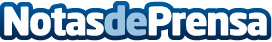 Aprender a tocar un instrumento es beneficioso para niños con deficiencia auditivaSe demuestra que la estimulación musical en menores con discapacidad auditiva mejora su percepción del lenguaje y su respuesta social y emocional. En la escuela bilbaína La Fábrica "facilitan el contacto con la música desde edades muy tempranas, fomentando las capacidades intelectuales, artísticas y emocionales del niño"Datos de contacto:La Fábrica Bilbao  Dirección: Moncada Kalea, 20, 48002 Bilbo, Bizkaia  Email:   T Website: https://centrolafabrica.comfno: (+34) 944 21 57Nota de prensa publicada en: https://www.notasdeprensa.es/aprender-a-tocar-un-instrumento-es-beneficioso_1 Categorias: Imágen y sonido Música Infantil http://www.notasdeprensa.es